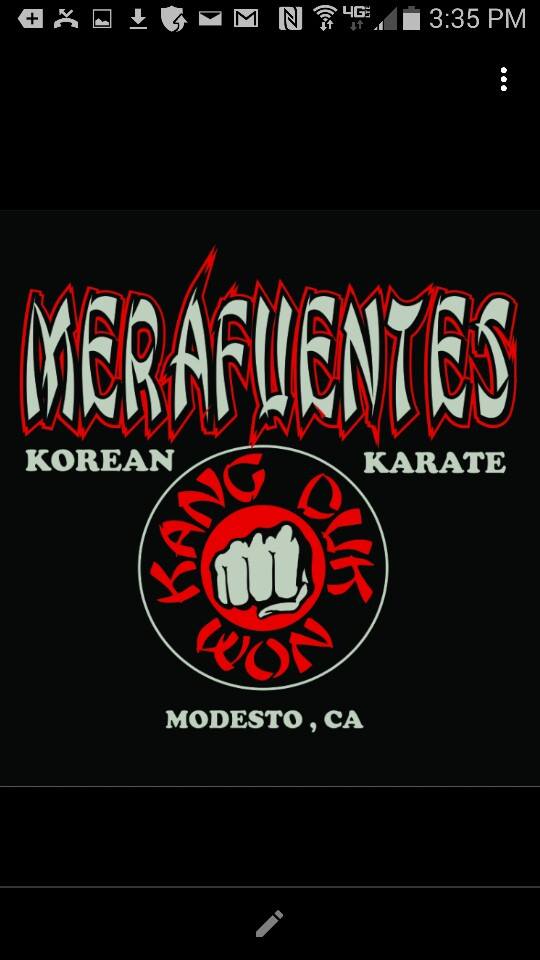 ADULT CLASS SCHEDULEMONDAY          TUESDAY       WEDNESDAY     THURSDAY   7:30-8:15 			 X		         7:30-8:15	        7:30-8:15ADULT CLASS 12 & UP YEARS OLD **ARIVE 5-10 MINUTES EARLY PRIOR TO CLASS 145 Woodrow Ave. Modesto CA, 95350		T: (209)-549-2482		Email: merafuenteskk@yahoo.com